КАРАР                                                                                                       РЕШЕНИЕО принятии Положения об организации ритуальных услуг и содержании мест захоронений в сельском поселении Ивановский сельсовет муниципального района Хайбуллинский район Республики Башкортостан              Рассмотрев проект Положения об организации ритуальных услуг и содержании мест захоронений в сельском поселении Ивановский сельсовет, в соответствии с Федеральным законам от 12.01.96 № 8-ФЗ «О погребении и похоронном деле», со статьей 14 Федерального закона от 06.10.03г. № 131-ФЗ «Об общих принципах организации местного самоуправления в Российской Федерации» и  Уставом  сельского поселения Ивановский сельсовет, Совет сельского поселения Ивановский сельсовет муниципального района Хайбуллинский район Республики Башкортостан  решил:	1. Принять Положение об организации ритуальных услуг и содержании мест захоронений в сельском поселении Ивановский	 сельсовет муниципального района Хайбуллинский район Республики Башкортостан согласно приложению (в новой редакции).            2. Настоящее решение вступает в силу со дня его принятия.Глава сельского поселения                                        О.А.Андреевс.Ивановка30 марта 2017 года № Р – 14/ 64                                                                                                              Приложение к решению                                                                                                           Совета сельского поселения                                                                                                            Ивановский сельсовет                                                                                                           муниципального района                                                                                                            Хайбуллинский район                                                                                                             Республики Башкортостан                                                                                                       от 30.03.2017 года № Р – 14/64ПОЛОЖЕНИЕ ОБ ОРГАНИЗАЦИИ РИТУАЛЬНЫХ УСЛУГ И СОДЕРЖАНИИ МЕСТ ЗАХОРОНЕНИЙ В СЕЛЬСКОМ ПОСЕЛЕНИИ ИВАНОВСКИЙ СЕЛЬСОВЕТ  МУНИЦИПАЛЬНОГО РАЙОНА ХАЙБУЛЛИНСКИЙ РАЙОН РЕСПУБЛИКИ БАШКОРТОСТАН1. Общие положения.	1. Настоящее Положение разработано в соответствии со статьей 14 Федерального закона «Об общих принципах организации местного самоуправления в Российской Федерации», Федеральным законом от 12.01.1996 N 8-ФЗ «О погребении и похоронном деле», в целях регулирования отношений, связанных с погребением умерших, определения основ организации похоронного дела в СП Ивановский  сельсовет муниципального района Хайбуллинский район Республики Башкортостан. 2. Полномочия Совета СП Ивановский  сельсовет  в области погребения и организации похоронного дела1. К полномочиям Совета СП Ивановский сельсовет в области погребения и организации похоронного дела относятся:1) определение основ организации похоронного дела в  поселении;2) установление требований к качеству услуг по погребению, оказываемых специализированной службой по вопросам похоронного дела (далее - специализированная служба) на безвозмездной основе;3) принятие решения о создании мест захоронений и иных мест погребения на территории  СП Ивановский сельсовет;4) установление правил содержания мест погребения в населенных пунктах  СП Ивановский сельсовет;5) определение порядка деятельности муниципальных кладбищ;6) принятие решений о закрытии действующих муниципальных кладбищ.3. Полномочия администрации  СП Ивановский сельсовет в области погребения и организации похоронного дела1. К полномочиям администрации СП Ивановский сельсовет в области погребения и организации похоронного дела относятся:организация похоронного дела в СП Ивановский сельсовет;     2) осуществление отвода земельных участков для размещения места погребения в соответствии с земельным законодательством, а также в соответствии с проектной документацией, утвержденной в порядке, установленном законодательством Российской Федерации;3) приостановление деятельности на месте погребения при нарушении санитарных и экологических требований к содержанию места погребения, принятие мер по устранению допущенных нарушений и ликвидации неблагоприятного воздействия места погребения на окружающую природную среду и здоровье человека;4) осуществление мероприятий, необходимых в соответствии с действующим законодательством для рекультивации земель, занимаемых закрытыми муниципальными кладбищами;5) создание муниципального предприятия (организации) – специализированной службы для решения вопросов похоронного дела, определение порядка ее (его) деятельности либо привлечение специализированной организации путем размещения муниципального заказа;	6) определение стоимости услуг, предоставляемых согласно гарантированному перечню услуг по погребению и согласованию с соответствующими отделениями Пенсионного фонда Российской Федерации и Фонда социального страхования Российской Федерации;7) определение стоимости услуг, оказываемых специализированной службой при погребении умерших при отсутствии супруга, близких родственников, иных родственников либо законного представителя умершего или при невозможности осуществить ими погребение, а также при отсутствии иных лиц, взявших на себя обязанность осуществить погребение, и умерших, личность которых не установлена органами внутренних дел;8) проведение обследования местности в целях выявления возможных неизвестных захоронений при проведении любых работ на территориях боевых действий, концентрационных лагерей и возможных захоронений жертв массовых репрессий;9) при обнаружении старых военных и ранее неизвестных захоронений обозначение и регистрация мест захоронений, в необходимых случаях организация перезахоронения останков погибших.4. Основы организации похоронного дела1. Организация похоронного дела осуществляется администрацией СП Ивановский сельсовет. Погребение умерших и оказание услуг по погребению осуществляется специализированной службой.2. Взаимодействие специализированной службы с юридическими лицами и индивидуальными предпринимателями, оказывающими ритуальные услуги, осуществляется на основании договора.3. Оплата стоимости услуг, предоставляемых  по погребению, производится за счет средств супруга, близких родственников, иных родственников, законного представителя умершего или иного лица, взявшего на себя обязанность осуществить погребение умершего.Финансирование услуг по транспортировке тел умерших в морг осуществляется за счет родственников умершего, при отсутствии таковых, за счет средств местного бюджета.4. Погребение в СП Ивановский сельсовет  осуществляется путем предания тела (останков) умершего земле.5. Обслуживание, хозяйственную деятельность на местах захоронения осуществляет специализированная служба.5. Требования к качеству ритуальных услуг и предметам  похоронного ритуала1. Качество ритуальных услуг и предметов похоронного ритуала, предоставляемых юридическими лицами и индивидуальными предпринимателями, оказывающими ритуальные услуги, а также специализированной службой, должно соответствовать санитарным нормам и правилам, техническим условиям и другим документам, которые в соответствии с законодательством Российской Федерации устанавливают обязательные требования к услугам и продукции.6. Требования к качеству услуг по погребению, оказываемых согласно гарантированному перечню услуг по погребению специализированной службой на безвозмездной основе1. Качество услуг по погребению, оказываемых супругу, близким родственникам, иным родственникам, законному представителю или иному лицу, взявшему на себя обязанность осуществить погребение умершего, специализированной службой должно соответствовать следующим требованиям:1) оформление документов, необходимых для погребения, в течение двух суток с момента обращения в специализированную службу;2) предоставление деревянного гроба, обитого снаружи и внутри ситцем;3) вынос гроба с телом умершего из морга (дома) не выше первого этажа, установка гроба в автомашину;4) перевозка тела на кладбище;5) погребение, включающее: вынос гроба из автомашины и доставка его до места захоронения, ожидание проведения траурного обряда, закрытие крышки гроба и опускание гроба в могилу, засыпку могилы грунтом, устройство надмогильного холма, установку надгробного знака.7. Требование к качеству услуг по погребению умерших (погибших), не имеющих супруга, близких родственников, иных родственников либо законного представителя умершего, а также умерших, личность которых не установлена органами внутренних дел, оказываемых специализированной службой на безвозмездной основе1. Качество услуг по погребению умерших (погибших), не имеющих супруга, близких родственников, иных родственников либо законного представителя умершего или при невозможности осуществить ими погребение, при отсутствии иных лиц, взявших на себя обязанность осуществить погребение, а также умерших, личность которых не установлена органами внутренних дел в определенные законодательством Российской Федерации сроки, должно соответствовать следующим требованиям:1) оформление документов, необходимых для погребения;2) облачение тела, включающее: раскрой ткани и пленки, укладку ткани и пленки в гроб, облачение тела в ткань и пленку;3) предоставление деревянного гроба без обивки;4) изготовление надгробного знака с указанием сведений об умершем или номера, покрытие надписей черной краской;5) вынос гроба с телом умершего из морга и установка его в автомашину;6) предоставление автотранспорта для доставки похоронных принадлежностей, гроба с телом (останками) из морга к месту погребения;7) устройство могилы, включающее: разметку места захоронения для рытья могилы, расчистку места захоронения от снега в зимнее время, устройство пожога, уход за пожогом, разработку грунта, зачистку поверхности дна и стенок могилы вручную;8) погребение, включающее: выгрузку гроба из автомашины и перенос его до места захоронения, закрытие крышки гроба и опускание гроба в могилу, засыпку могилы грунтом, устройство надмогильного холма, установку надгробного знака.2. Расходы на погребение умерших, личность которых не установлена органами внутренних дел в определенные законодательством Российской Федерации сроки, возмещаются за счет средств бюджета СП Ивановский сельсовет.8. Заключительные положения           	1. Настоящее Положение вступает в силу после его официального обнародования.Башkортостан Республикаһының Хәйбулла районы муниципаль районының Ивановка ауыл советы ауыл биләмәһе Советы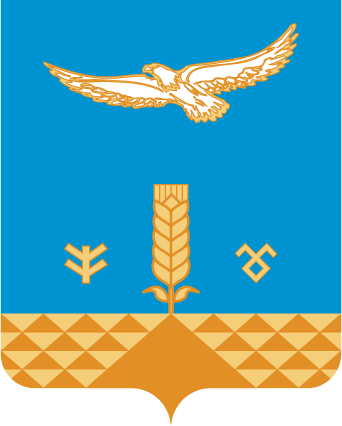 Совет сельского поселения Ивановский сельсовет муниципального района Хайбуллинский район  Республики Башкортостан 